OŚRODEK ROZWOJU OSOBISTEGO I DUCHOWEGO
„TU I TERAZ” W NOWYM KAWKOWIE      www.tuiteraz.euzaprasza 5-7 kwietnia 2019 na warsztatALGORYTMY ZDROWIA I MŁODOŚCI.POZNAJ I WYKORZYSTAJ PRAKTYCZNE METODY REALNEGO ODMŁADZANIA I UZDRAWIANIA            PROWADZI: dr ALEXANDER NAVALOV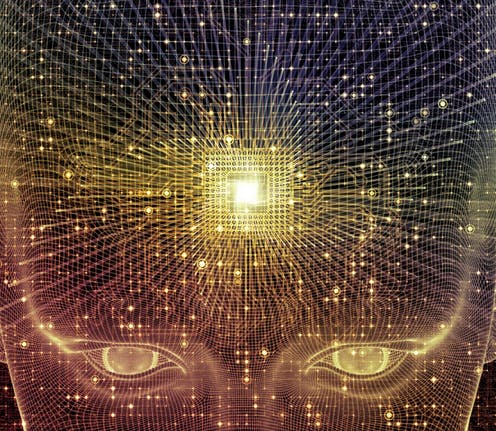 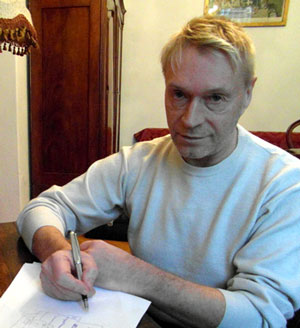 Zapraszamy na zajęcia, który dadzą  Państwu nie tylko możliwość poznania zupełnie nowej, unikatowej wiedzy, ale także praktyczne metody i techniki przyczyniające się do poprawy zdrowia i  do prawdziwego odmłodzenia organizmu na wszystkich jego poziomach (łącznie z  kodem genetycznym). Warsztat poprowadzi Dr Aleksander Vladimirovich Navalov ceniony i znany rosyjski lekarz, wizjoner, biofizyk, twórca metody NAVI oraz  Rezonansowo - Inercyjnej Teorii Starzenia (RITS) i  metody Hierarchioterapii przedłużającej życie.  Dr. Navalov kończył Akademię Medyczną w Związku Radzieckim ze specjalizacją w dziedzinie kardiologii. Współpracował przez wiele lat  z radzieckimi fizykami nad naturą energii i czasu. Obronił doktorat z dziedziny biofizyki. Pracował w kilku laboratoriach Związku Radzieckiego nad stworzeniem przyrządu badającego starzenie się organizmów.W latach 90-tych, pracował w klinice Ministerstwa Obrony, w której zajmował się leczeniem i rehabilitacją najważniejszych dowódców i kosmonautów. Współpracował naukowo z prof. L. Garkavi i prof. E.Kvakinoj, autorkami odkrycia ONARO –  matematycznych zasad  dotyczących  podstaw życia i ewolucji. Odkrycie dotyczyło  efektu całkowitego odmładzania organizmu (łącznie z kodem genetycznym),  podstaw odporności organizmu i skutecznego leczenia większości chorób: nadwagi, cukrzycy , nadciśnienia, sklerozy, nowotworów. Odkrycia te powstały na podstawie badań Instytutu Naukowo-Badawczego i Onkologii. Tam też powstały prototypy urządzeń do badania poziomu zdrowia. Pod koniec lat 90-tych, stworzył biofizyczne laboratorium ,,Sfumato’’ przy Głównym Centrum Onkologicznym im. Blochina. Stworzono tam urządzenie  diagnostyczne, badające poziom zdrowia i szybkość starzenia się, które zostało  zaakceptowane  i zatwierdzone przez najwybitniejszych rosyjskich naukowców (m.in. laureata nagrody  Nobla - fizyka akademika Prochorova ).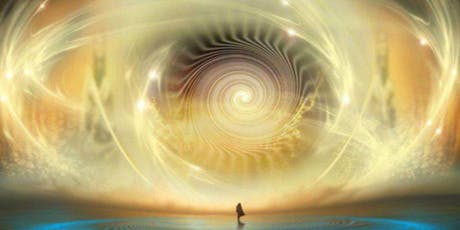 Podczas warsztatu zaprezentujemy państwu wyjątkowy kompleks technik uzdrawiających oraz odmładzających i ulepszających zdrowie  nazwanych przez autora dr  A. Navalova "Hierarchioterapią" (HT) oraz metodą NAVI. Podstawy Hierarchioterapii zostały stworzone jeszcze w w latach 60. XX wieku, kiedy prof. L. Garkavi i prof. E. Kvakina odkryły matematyczne podstawy adaptacji organizmu (indywidualnego zrównoważenia wszystkich przeciwstawnych parametrów, tj. Yin i Yang) i odkryły efekt całkowitego odmłodzenia.Hierarchioterapia to nie tylko zestaw ćwiczeń przynoszący uczestnikowi nowe doświadczenie podczas wszechstronnych procesów pracy z ciałem, wiedzę i nowe umiejętności  oraz integrację ciała, umysłu i emocji. To także  całkowita transformacja na poziomie duszy i ciała.Techniki te powstały w oparciu o stworzoną przez dr Navalova adaptacyjną reakcję NAVI *. Stres, starzenie się i choroby odgrywają rolę anty-NAVI i dlatego, dopóki nie uda się stworzyć NAVI w sobie, próby całkowitego pozbycia się chorób przewlekłych, a zwłaszcza odmłodzenia, doprowadzają  do jedynie krótkotrwałego efektu. Rezultatem takich prób jest przyspieszenie starzenia, wydłużenie okresu starości, pogorszenie stanu zdrowia i rozwój coraz bardziej niebezpiecznych chorób. NAVI jest prawdziwą NAWIGACJĄ w rozwoju zarówno jednostki jak i całej ludzkości, co oznacza, że ​​ znajomość NAVI i powszechne wykorzystanie jego ukierunkowanych technik edukacyjnych (metod HT) pozwoli wszystkim być naprawdę wolnymi!Te warsztaty są niepowtarzalną okazją do własnego rozwoju intelektualnego i duchowego, do podniesienia poziomu zdrowia oraz zwiększenia efektywności swoich działań w dowolnej dziedzinie życia.Na zajęcia zapraszamy  osoby, które:potrzebują  restartu w życiuchcą poznać sposoby realnego odmładzaniachcą poznać techniki skutecznego uzdrawianiaczują się zmęczone i wypalone, chciałyby powstrzymać procesy starzeniasą zainteresowane samorozwojemchcą poznać naturalne technik redukowania stresu i napięcia w ciele oraz  techniki uwalniania trudnych uczuć i emocji.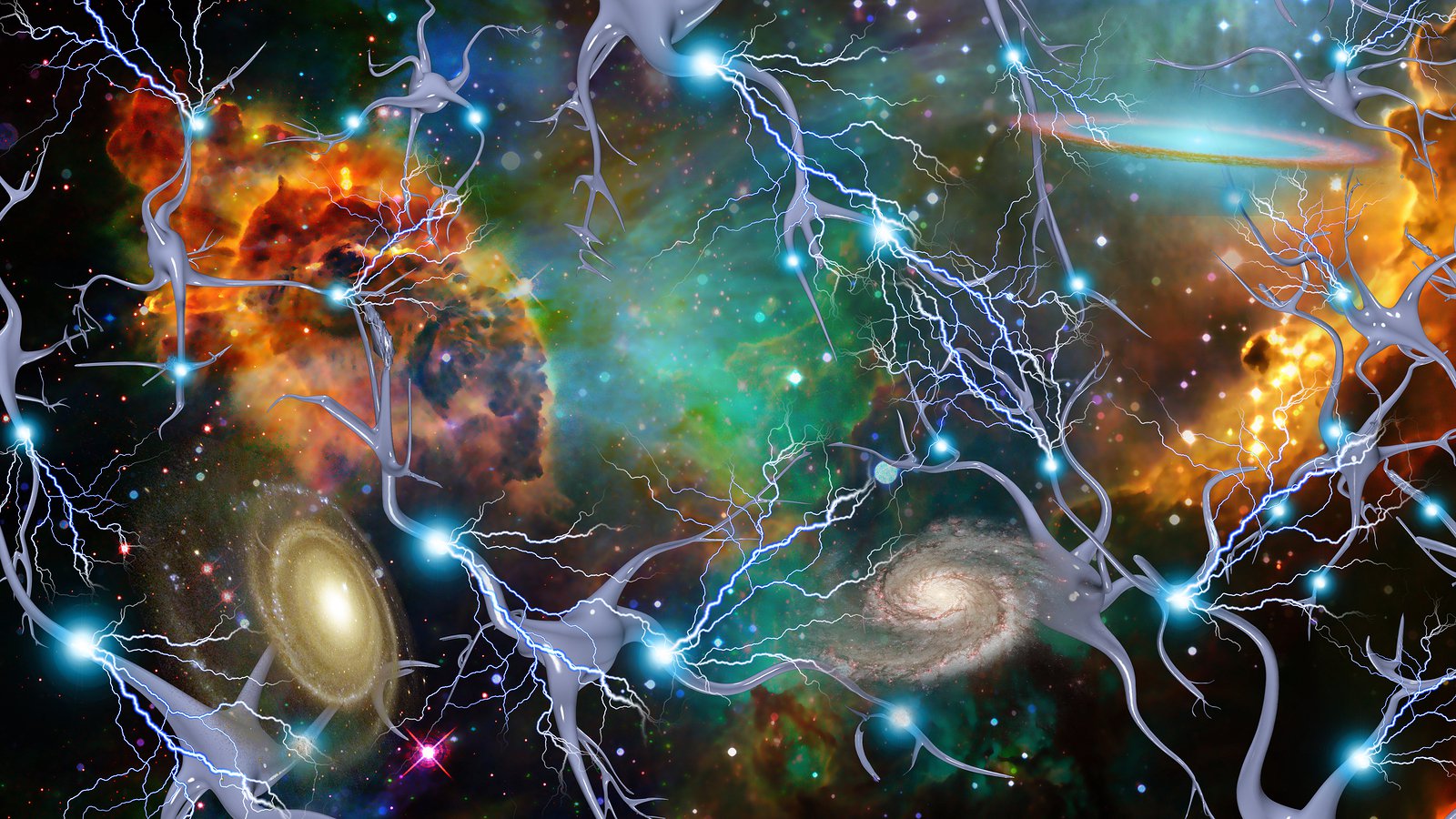             
Podczas warsztatu:Dowiemy czym są  algorytmy zdrowia i młodości.Dowiemy się jakie czynniki determinują  zdrowie.Poznamy prawa rządzące adaptacją organizmów. Dowiemy się jak praktycznie wykorzystywać wiedzę o adaptacji (ponieważ starzejemy się, chorujemy, jesteśmy nieszczęśliwi tylko z powodu nieprawidłowej adaptacji). Dowiemy się jak doprowadzić organizm do najlepszej reakcji (w której zachowujemy młodość) i jak ją utrzymać. Poznamy macierz ONARO, która tworzy rodzaj mapy i pozwala człowiekowi na właściwą orientację w czasie i przestrzeni.Poznamy podstawy Hierarchioterapii – metody przedłużającej życie. Dowiemy się jak Hierarchioterapia wpływa na biologiczne odmładanie komórek i wzmacnia system immunologiczny.Dowiemy się dlaczego stres jest podstawą wszelkich zmian starzeniowych w organizmie i jak temu przeciwdziałać. Podczas zajęć  uczestnicy doświadczą istoty różnych zjawisk występujących zarówno w naturze, jak i w ciele:• oddechu (oddychanie)• napięcia mięśniowego• formy ruchu ciała• wibracji• masaży i automasaży,• zrozumienie natury stresu,• różne formy medytacji• nowy model ciała• wizualizacja i relaksacji i wiele więcej.       TERMIN:	5-7 kwiecień 2019 (piątek – niedziela)ROZPOCZĘCIE:	5 kwietnia godz. 18 (kolacją w niedzielę)ZAKOŃCZENIE:	7 kwietnia godz. 14 (obiadem w niedzielę)CENA WARSZTATU:    500 zł  +  koszt pobytu i wyżywieniaCENA POBYTU:	wyżywienie 75 zł  dziennie (3 posiłki wegetariańskie)Noclegi – w zależności od standardu od 32 zł do 85 zł za noc;ośrodek sprzedaje wyłącznie całe pakiety pobytowo/ żywieniowo/ warsztatowe (nie ma możliwości rezygnacji z posiłków ani  noclegów)KONTAKT:		www.tuiteraz.eu, kawkowo@tuiteraz.eubiuro:     662759576Jacek Towalski       602219382Maja Wołosiewicz-Towalska      606994366MIEJSCE:		Ośrodek Rozwoju Osobistego i Duchowego  „Tu i Teraz”,Nowe Kawkowo www.tuiteraz.eu ZAPISY:  Konieczna jest rejestracja mailowa na adres kawkowo@tuiteraz.eu (z podaniem imienia i nazwiska, numeru telefonu, daty i tytułu wydarzenia).Dopiero po otrzymaniu maila potwierdzającego i wyboru noclegu, prosimy o dwie wpłaty w ciągu tygodnia od zgłoszenia (zadatku za warsztat i zaliczki za pobyt, na dwa oddzielne konta).Brak wpłaty zadatku i zaliczki w ciągu 7 dni anuluje rezerwację za warsztat i pobyt. Prosimy nie wpłacać pieniędzy dopóki nie zostanie potwierdzone mailowo wpisanie na listę uczestniczek!Wpłata zaliczki za pobyt jest równoznaczna z akceptacją regulaminu ośrodka (otrzymanego mailem po zgłoszeniu).Zaliczkę za pobyt w wysokości 150 zł  prosimy wpłacać  na konto Ośrodka Rozwoju Osobistego   „Tu i Teraz”   z podaniem imienia i nazwiska oraz  opisem:  „zaliczka za pobyt  5-7.IV.2019”. Tu i TerazNumer konta: 92 1020 3541 0000 5502 0206 3410BANK PKO BPDla przelewów zagranicznych:BIC (Swift): BPKOPLPWIBAN: PL92 1020 3541 0000 5502 0206 3410Zaliczka jest zwrotna tylko w ciągu dwóch tygodni od momentu wpłaty na konto ośrodka! W razie zwrotu zaliczki ośrodek potrąca 20 zł na opłaty manipulacyjne. Zaliczka nie może być przełożona na inny warsztat.Dwa tygodnie przed zajęciami, zaliczka nie będzie zwracana.
„Zrozumiałem energetyczne zależności rządzące współczesnym światem i organizmem człowieka. Odkryłem prawdziwe przyczyny starzenia się ludzi i wiem jak ten proces zatrzymać. Chciałbym swoją wiedzę rozpowszechniać, aby ludzie zmienili swój sposób myślenia i dzięki temu zrozumieli te przyczyny i poznali metody trwałego i realnego odmłodzenia.  Człowiek został stworzony przez Boga jako istota nieśmiertelna i ma wszelkie środki, aby zachować długowieczność, tylko, że przez ostatnie pięć tysięcy lat o tym zapomniał i niepotrzebnie utracił swoją energię życiową. 
Ludzie chorują, ponieważ stracili możliwości przystosowawcze do zmieniających się warunków życia. Wszystkie przewlekłe choroby są wynikiem wyczerpania się energii czasu”. (dr A. Navalov)